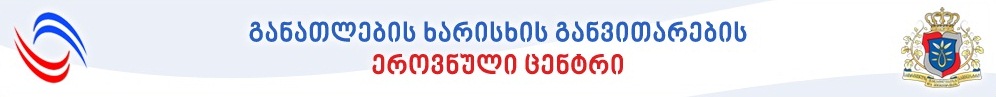 ხმის ტექნიკოსიპროფესიული სტანდარტისსიპ  განათლების ხარისხის განვითარების ეროვნული ცენტრი2017  წელიდასახელება (ქართულად): ხმის ტექნიკოსიდასახელება (ინგლისურად):  Sound  technicianპროფესიული სტანდარტის სარეგისტრაციო ნომერი:პროფესიული სტანდარტის შესაბამისი კოდი „დასაქმების საერთაშორისო სტანდარტული კლასიფიკატორის“ (ISCO-08) მიხედვით: 3521დასაქმების სფეროს აღწერა:ხმის ტექნიკოსის ძირითადი სამუშაო გარემოა ტელევიზია, რადიო, ნებისმიერი სახის ხმის ჩამწერი სტუდია ან/და ღონისძიება, სადაც ხდება ხმის ჩაწერა და ფონური გახმოვანება. სამუშაო გარემო და დასაქმების შესაძლებლობები:ხმის ტექნიკოსს  შეუძლია დასაქმდეს საკონცერტო დარბაზში, თეატრში, ტელე-რადიო მაუწყებლობაში, ხმის ჩამწერ სტუდიაში, კინო და სარეკლამო ინდუსტრიაში, კლუბებსა და სპორტულ-გასართობ ცენტრებში.  კურსდამთავრებული ასევე შეიძლება იყოს თვითდასაქმებული.აუცილებელი პროფესიული მოთხოვნები:კანონმდებლობით არ არის დადგენილიპროფესიული მოვალეობები და ამოცანები:პიროვნული თვისებები:ორგანიზებულიპუნქტუალურიპასუხისმგებლობიანიმატერიალური რესურსი  ა) ინვენტარი, აღჭურვილობა მიკროფონი, კონექტორი,   კაბელი,    სასცენო მონიტორი,   აკუსტიკური სისტემა,   ანალიზატორები,  ინდიკაცია,   აკუსტიკური მასალები,  ტესტერები,    აუდიომონიტორი,  ყურსასმენი,   აუდიომიქსერი,   გამაძლიერებელი,  ა/ც - ც/ა  გარდამქმნელი,  სიხშირული დამუშავების ხელსაწყო, დინამიკური დამუშავების ხელსაწყო,  მედიამატარებლები, ჩაწერა-აღდგენის ხელსაწყოები,  კომპიუტერები, მონიტორები, აუდიოაქსესუარებიბ) მასალა, ნედლეული:პირველადი გადაუდებელი დახმარების ნაკრები სამომავლო ტენდენციები:პროგრამული უზრუნველყოფის განვითარება და დანერგვაინტეგრირებული სისტემების შექმნა და დანერგვაალტერნატიული მედიასაშუალებების განვითარებახმის დამუშავების თეორიის და პრინციპების ცვლილება/განვითარებაპროფესიული ცოდნა და უნარები:სტანდარტის მოქმედების ვადა: 5  წელი14. პროფესიული სტანდარტის  შემმუშავებელი  ჯგუფის წევრები:დასახელება: ხმის ტექნიკოსიშეფასების სტანდარტინაწილი 1. ზოგადი ინფორმაცია შეფასების სტანდარტი გამოიყენება ფორმალური განათლების ან/და  არაფორმალური განათლების ფარგლებში შეძენილი კომპეტენციების, ცოდნისა და უნარების აღიარების მიზნით. შეფასების სტანდარტი  განსაზღვრავს პროფესიულ სტანდარტში ასახული კომპეტენციების, ცოდნისა და უნარების    შეფასების ან/და დადასტურების აუცილებელ პირობებს:შესაფასებელ კომპეტენციებს, რომლებიც გამოხატულია  პროფესიული მოვალეობებსა და ამოცანებში;შესაფასებელი კომპეტენციების შეფასების კრიტერიუმებს, რომლებიც ასახავს  აუცილებელ  პროფესიულ ცოდნასა და  უნარებს;შესაფასებელი კომპეტენციების დადასტურების  შესაძლებლობებს;გამოცდის პროცესს და კომპონენტებს.შესაფასებელი კომპეტენციების დადასტურება შესაფასებელი კომპეტენციების დადასტურების გზები:ა) ფორმალური განათლების გზით მიღწეული სწავლის შედეგების აღიარება (ჩათვლა);ბ) არაფორმალური განათლების გზით მიღწეული კომპეტენციების დადასტურება (ნამდვილობის დადასტურება)  განათლების და მეცნიერების მინისტრის მიერ  დადგენილი წესით;გ) მიღწეული კომპეტენციების დადასტურება ამ დოკუმენტით დადგენილი პრინციპებით ჩატარებული გამოცდის გზით.ფორმალურ განათლებაში სტანდარტით გათვალისწინებული შეფასების პროცესის წარმართვასთან დაკავშირებული მოთხოვნები ასახულია სავალდებულო პროფესიულ მოდულებში.ფორმალურ განათლებაში მიღწეული სწავლის შედეგების აღიარების (ჩათვლის) პროცესიფორმალური განათლების გზით მიღწეული სწავლის შედეგების აღიარების (ჩათვლის) პროცესი მოიცავს მიღწეული სწავლის შედეგების აღიარებას (ჩათვლას) საძიებელი კვალიფიკაციის მიზნებისათვის ქვემოთ  მოცემული პრინციპების შესაბამისად:  ა) დასაშვებია მიღწეული სწავლის შედეგების აღიარება (ჩათვლა) ნებისმიერი კვალიფიკაციის ფარგლებში, თუ სწავლის შედეგები თავსებადია საძიებელ კვალიფიკაციასთან და მათი მიღწევა დადასტურებულია, რაც გამოიხატება საგანმანათლებლო პროგრამის ფარგლებში მიღებული დადებითი შეფასებით და შესაბამისი კრედიტის მინიჭებით;ბ) თავსებადობის დადგენისთვის, შინაარსობრივი შესწავლის მიზნით, ამღიარებელი  დაწესებულება ეყრდნობა პროფესიულ სტანდარტს ან/და პროფესიული საგანმანათლებლო პროგრამის ჩარჩო დოკუმენტს, რომლის საფუძველზეც არის შემუშავებული გავლილი პროფესიული საგანმანათლებლო პროგრამა ან პროგრამის კომპონენტი, არსებობის შემთხვევაში  - პროფესიულ საგანმანათლებლო პროგრამას ან/და სილაბუსებს, ან/და პროფესიული საგანმანათლებლო პროგრამების კატალოგს. ამღიარებელი დაწესებულება უფლებამოსილია აღიარების მიზნებისათვის  შესაფასებელ პირს მოსთხოვოს  გავლილი საგანმანათლებლო პროგრამის/სასწავლო კურსების პროგრამების (სილაბუსების) გამოთხოვა საგანმანათლებლო დაწესებულებებიდან და წარდგენა;გ) სწავლის შედეგების თავსებადობის განსაზღვრის მიზნით, აუცილებელი არაა მათი ფორმულირება იყოს იდენტური. თავსებადად ჩაითვლება სწავლის შედეგები, რომლის/რომელთა ერთობლიობაც, შინაარსის თვალსაზრისით, ეროვნული საკვალიფიკაციო ჩარჩოს შესაბამისი საფეხურის აღმწერის გათვალისწინებით, შესაძლოა მიჩნეულ იქნას ანალოგიურად.ნაწილი 2. მითითებები  შესაფასებელი პირის ადა შემფასებლისათვის შეფასების დაწყებამდე გაეცანით: პროფესიულ სტანდარტსშეფასების ინსტრუმენტებსდაინტერესებული/შესაფასებელი პირის კომპეტენციების აღიარებასთან დაკავშირებულ შესაძლებლობებსშემფასებლის ჩანაწერების ფორმებსშეფასების პირობებსშეფასების წესებსშეფასების კრიტერიუმებსშეფასების პროცესში:პირადად დააკვირდით დავალებების შესრულების/შეფასების პროცესს;თითოეული შესაფასებელისათვის აწარმოეთ შეფასების ჩანაწერების ფორმები;თუ აუცილებელია, შესაფასებელს დაუსვით დამატებითი შეკითხვები დავალებასთან დაკავშირებით;შეაფასეთ თითოეული კრიტერიუმი.შეფასების დასრულებისას:შესაფასებელს მიეცით განმარტება შეფასებასთან დაკავშირებით;შეაჯამეთ შეფასების შედეგები;დაადასტურეთ შეფასების შედეგები ხელმოწერით;შეფასების ჩანაწერები გადაეცით სათანადოდ უფლებამოსილ პირს.ნაწილი 3. შეფასების პროცედურა მიღწეული კომპეტენციების  დადასტურებისთვის გამოცდის  ორგანიზების პროცესი და კომპონენტებიმიღწეული კომპეტენციების  დადასტურებისთვის გამოცდის ჩატარების პროცესი მოიცავს დასადასტურებელი კომპეტენციების შესაბამისად გამოკითხვისა და პრაქტიკული დავალების შესრულების ეტაპებს. მიუხედავად იმისა, დასტურდება თუ არა კვალიფიკაციით გათვალისწინებული კომპეტენციები, შეფასების სტანდარტის ნაწილი 1-ის „შესაფასებელი კომპეტენციების დადასტურება“ „ა“ და „ბ“ პუნქტებით გათვალისწინებული შესაძლებლობებით,  შეფასების პროცესი მოიცავს  სავალდებულო კომპონენტს (გამოცდას), რომლის შეფასება შესაბამისი კვალიფიკაციის მინიჭების წინაპირობაა.ქვემოთ მოცემულია გამოკითხვისა და პრაქტიკულ დავალებაზე დაკვირვების პროცესის მოთხოვნები, ასევე, შეფასების სავალდებულო კომპონენტები.ნაწილი 4. თეორიული გამოკითხვის და პრაქტიკული /დავალებების თემატიკაგამოკითხვა გამოკითხვის ფორმა:შესაფასებელი პირის გამოკითხვა ხორციელდება ტესტის და ზეპირი შეკითხვების სახით;ტესტი უნდა მოიცავდეს როგორც ღია, ისე დახურული ტიპის შეკითხვებს.გამოკითხვის პროცესის მონიტორინგი: არსებითია გამოკითხვის პროცესზე შემფასებლის მიერ ზედამხედველობის განხორციელება;მოპოვებული მტკიცებულებებიმტკიცებულებები უზრუნველყოფილია შესაფასებლის მიერ მომზადებული წერილობითი ნაშრომით/შესრულებული ტესტით ან/და პრაქტიკული დავალების დროს  დამატებით, დამაზუსტებელ შეკითხვებზე პასუხებით.თეორიული საგამოცდო თემატიკა:დასადასტურებელი კომპეტენციების შესაბამისად საგამოცდო თემატიკა შეიძლება მოიცავდეს შემდეგ საკითხებს:ა) ხმის ჩამწერი მოწყობილობები;ბ) აუდიომიქშერის გამოყენების წესებიგ)  მიკროფონის დამაგრების  საშუალებები და გამოყენების წესები;დ) რადიოსისტემების გამოყენების წესები;ე) ხმის გამაძლიერებლების გამოყენების წესები.სავალდებულო კომპონენტის (გამოცდის) საკითხების შერჩევა ზემოთ მოცემული  საკითხებიდან შემფასებლის პრეროგატივაა.ნაწილი 5. პრაქტიკული დავალების/დავალებები  შესრულების/შეფასების კრიტერიუმების მითითებებით:პრაქტიკული დავალების შესრულებაზე დაკვირვება.საგამოცდო გარემო:შესაფასებელი პირის შეფასება ხორციელდება პრაქტიკული დავალებების სახით.საგამოცდო პროცესის მონიტორინგი: საგამოცდო პროცესის მონიტორინგს ახორციელებს შემფასებელი/შემფასებლები (ნეიტრალური კომისია) წინასწარი დადგენილი წესისა და პროცედურების დაცვით.მოპოვებული მტკიცებულებები:მტკიცებულებები უზრუნველყოფილია  შემფასებლის მიერ შევსებული ჩანაწერების ფორმით.საგამოცდო პრაქტიკული დავალებების ჩამონათვალი:დასადასტურებელი კომპეტენციების შესაბამისად სტუდენტმა უნდა შეასრულოს  დავალება, რომელიც შეიძლება  მოიცავდეს შემდეგს: ა) ბგერის სიჩქარისა და სიმძლავრის განსაზღვრა;ბ) სტუდიური და გარე ჩაწერისათვის მიკროფონების შერჩევა;გ) აუდიომიქშერში შემოსული სიგნალების დონეების შემოწმება;დ) ხმის ბალანსის გასწორება/კონტროლი;ე) აუდიომოწყობილობების მართვა.გაითვალისწინეთ:შესაფასებელი პირის მიერ  შესრულებული სამუშაოს წარმოებისას ეკონომიური, ხარისხის უზრუნველყოფის, გარემოს დაცვის, სამართლებრივი, უსაფრთხოების წესების დაცვის, ჰიგიენის დაცვის მიდგომების,   სამუშაოს შესრულების თანამიმდევრობის შეფასება წარმოადგენს ზემოთჩამოთვლილ დავალებებზე დაკვირვების თანამდევ პროცესს და მასზე დამატებითი დროის გამოყოფა არაა რეკომენდებული;შემფასებლის მიერ დამატებითი კითხვების დასმის შემთხვევაში შესაფასებელი პირი პასუხობს მათ და საჭიროებისამებრ მოჰყავს  საკუთარი ქმედების/ გადაწყვეტილების  შესაბამისი არგუმენტები; სავალდებულო კომპონენტის (გამოცდის) საკითხების შერჩევა ზემოთ მოცემული საკითხებიდან შემფასებლის პრეროგატივაა.ნაწილი 6. საჭიროების შემთხვევაში  დამატებითი ინფორმაცია  შემფასებლის ჩანაწერების ფორმები     შესაფასებელი პირის სახელი, გვარი:     შეფასების თარიღი:     შეფასების ადგილი:     შემფასებლის სახელი, გვარი:შედეგი: დადასტურდა ------/ არ დადასტურდა ----------შემფასებლის კომენტარი:დადასტურება: №პროფესიული მოვალეობაპროფესიული ამოცანა1ხმის აპარატურის/ინსტრუმენტების/აქსესუარების შერჩევაარჩევს ხმის ტექნიკური უზრუნველყოფის  ძირითად  და დამხმარე აპარატურას, აქსესუარებსარჩევს  მიკროფონებსარჩევს ხმის ჩაწერის მონიტორინგის   მოწყობილობებსარჩევს ქარისა და წყლისაგან დამცავ საშუალებებსარჩევს კაბელს/კაბელებსარჩევს ელექტროდამცავ  საშუალებებს2ხმის აპარატურის მონტაჟი/დემონტაჟიარჩევს  ხმის  აღჭურვილობის მონტაჟისათვის ხელსაყრელ ადგილსარჩევს ხმის აღჭურვილობის  მონტაჟისთვის საჭირო მასალას და ხელსაწყოებსახორციელებს სტუდიაში აპარატურის სტაციონარულ და დროებით მონტაჟს/დემონტაჟსახდენს მიკროფონების და აქსესუარების მონტაჟს/დემონტაჟსუზრუნველყოფს ელექტროუსაფრთხოების დაცვას დამიწების საშუალებითახდენს კაბელებისა და სხვა დამატებითი აქსესუარების შენიღბვას სამუშაო სივრცეშიგანალაგებს სტუდიაში აკუსტიკურ მასალას 3ხმის აპარატურის მომზადება სამუშაოდაწყობს აკუსტიკურ სისტემებსგაყავს კომუტაცია ტექ. აღჭურვილობებს შორისამზადებს აუდიო მიქსერს სამუშაო პროცესისათვის ახდენს აკუსტიკური სისტემების კალიბრაციასამოწმებს სასიგნალო კომუტაციის გამართულობას ძირითად აპარატურასა და ხმის სისტემის კომპონენტებს შორისამოწმებს სინქრონიზაციას ციფრულ მოწყობილობებს შორის4 ხმის  ტექნიკური უზრუნველყოფა4.1.იყენებს ხმის დამუშავების პროგრამულ უზრუნველყოფას4.2.ახორციელებს სტუდიაში ხმით უზრუნველყოფის ტექნიკურ  მომსახურებას4.3.ახორციელებს ღონისძიების  გახმოვანების, ცოცხალი შესრულების ხმის  ტექნიკურ უზრუნველყოფას4.4.ახდენს ხმის ჩაწერის ტექნიკურ უზრუნველყოფას4.5. ახდენს  ფონური გახმოვანების ტექნიკურ  უზრუნველოფას5 ხმის აღჭურვილობის  მოვლა-შენახვა ასუფთავებს ხმის ძირითად და დამხმარე აპარატურას, ხელსაწყოებსა და აქსესუარებსასაწყობებს  ხმის ძირითად და დამხმარე აპარატურას, ხელსაწყოებსა და აქსესუარებსახდენს  ხმის ძირითად და დამხმარე აპარატურის, ხელსაწყოებისა და აქსესუარების ტრანსპორტირებასახდენს  ხმის ძირითადი და დამხმარე აპარატურის, ხელსაწყოებისა და აქსესუარების მდგომარეობის  მონიტორინგს6შრომის უსაფრთხოების დაცვაგანსაზღვრავს სამუშაო რისკებსიცავს პირად და სამუშაო ადგილის სანიტარულ-ჰიგიენურ ნორმებსიცავს გარემოს დაცვის ნორმებსიცავს ელექტრო, ტექნიკური და ხანძრსაწინააღმდეგო უსაფრთხოების ნორმებსიცავს პირველადი დახმარების გაწევის  წესებს7პროფესიულ განვითარებაზე ზრუნვააფასებს საკუთარ კომპეტენციასგეგმავს პროფესიულ განვითარებასეცნობა ტექნიკურ სიახლეებსეცნობა დარგობრივ ლიტერატურასერთვება პროფესიული განვითარების  ღონისძიებებში№მოვალეობაპროფესიული ცოდნაპროფესიული უნარებიხმის აპარატურის/ინსტრუმენტების/აქსესუარების შერჩევაიცის:მიკროფონების სახეობები და ტიპებიმიკროფონების დანიშნულება და გამოყენების წესებიმიკროფონების აკუსტიკური მახასიათებლებიმიკროფონის მიმართულების მახასიათებლებიხმაურების მახასიათებლებიმიკროფონის დამცავი საშუალებებიაპარატურის, კაბელების შეერთების ტიპებიხმის ჩამწერი მოწყობილობების მოხმარების წესებიაუდიომიქსერის გამოყენების წესებიხმის ჩამწერი მოწყობილობების თავისებურებებისტუდიური მონიტორები და კომპიუტერული სისტემების მუშაობის პრინციპებიხმის საზომი მოწყობილობების გამოყენების წესებიაუდიო-ვიდეო ინტერფეისებისათვის საჭირო კაბელების ტიპები და მათი გამოყენების წესებიმიკროფონის დამაგრების  საშუალებები და გამოყენების წესებიყურსასმენების შერჩევის კრიტერიუმებიაუდიო-პროგრამების  შესაძლებლობებიელექტროდამცავი საშუალებების გამოყენების წესებირადიოსისტემების გამოყენების წესებიხმის გამაძლიერებლების გამოყენების წესებიშეუძლია:შესასრულებელი სამუშაოს სპეციფიკის გათვალისწინებით მიკროფონების შერჩევაშესასრულებელი სამუშაოს სპეციფიკის გათვალისწინებით  მიკროფონების დამატებითი აქსესუარების შერჩევაშესასრულებელი სამუშაოს სპეციფიკის გათვალისწინებით   მიკროფონის დამცავი საშუალებების შერჩევამიკროფონის დამაგრების  საშუალებების გამოყენებახმის ტექნიკური უზრუნველყოფისათვის საჭირო ძირითადი და დამატებითი აპარატურის გამოყენებახმის ჩაწერისათვის აუცილებელ აქსესუარების გამოყენებააუდიო-ვიდეო ინტერფეისებისათვის საჭირო კაბელის ტიპების შერჩევაყურსასმენების გამოყენებახმის ჩაწერის მონიტორინგის   მოწყობილობების კომუტაციაელექტროდამცავი საშუალებების გამოყენებახმის აპარატურის მონტაჟი/დემონტაჟიიცის:ხმის აღჭურვილობის  მონტაჟისთვის საჭირო მასალისა  და ხელსაწყოების შერჩევის წესები;სატელევიზიო  და რადიო ეთერისათვის ხმის  აღჭურვილობის მონტაჟის წესებიტელე-რადიო ეთერის ხმით უზრუნველყოფისათვის აპარატურის სტაციონარული და დროებითი მონტაჟის წესებიელექტროუსაფრთხოების  დამიწების საშუალებით დაცვის წესებიდამატებითი დენის წყაროების (ელექტროგენერატორი) შერჩევის წესებიკაბელებისა და სხვა დამატებითი აქსესუარების  სამუშაო სივრცეში შენიღბვის წესები და ხერხებიხმის აპარატურის განლაგების წესები ღონისძიების სპეციფიკის გათვალისწინებითმიკროფონების და სხვა დამხმარე აპარატურის/ინსტრუმენტების მონტაჟის ხერხები სხვადასხვა ტიპის ღონისძიებაზეხმის   აპარატურის დემონტაჟის წესებიღონისძიების ტიპებიცოცხალი შესრულების გახმოვანებისას აუდიო მიქსერის მუშაობის პრინციპებიმონიტორული სისტემის მოწყობის ხერხებიაკუსტიკური სისტემების მოწყობის წესებიუსაფრთხოების წესები ხმის ტექნიკური უზრუნველყოფისასაპარატურის   კომუტაციის ხერხებიაკუსტიკური სისტემების კალიბრაციის წესებიშენობა-ნაგებობის ტიპები;აკუსტიკის პრინციპებიშენობა-ნაგებობის ფონური გახმოვანების  უზრუნველყოფის აპარატურის ტიპები და პარამეტრებიშენობა-ნაგებობის ფონური გახმოვანების  უზრუნველყოფის აპარატურის მონტაჟის თავისებურებებიშენობის  სამუშაო  ნახაზის შედგენის წესებიაპარატურის მონტაჟისათვის  ნახაზზე მონიშვნების გაკეთების წესებისამართავი პულტის განლაგების წესებიხმის გამაძლერებლის ტიპებიკაბელის ტიპებიშესაფუთი/საიზოლაციო მასალის თავისებურებები და გამოყენების წესებიკაბელის გაყვანის ხერხებიკაბელების მარკირების ხერხებიაპარატურის მონტაჟის წესებიშრომის უსაფრთხოების წესებიაპარატურისა და კაბელების შეერთების წესებიშენობა -ნაგებობის ფონური გახმოვანების მართვის პულტის მონტაჟის წესებისატესტო ჩართვის წესებიშეუძლია:სტუდიის თავისებურებიდან გამომდინარე  ხმის აღჭურვილობის არჩევახმის აღჭურვილობის  მონტაჟისთვის საჭირო მასალისა და ხელსაწყოების შერჩევახმის  აღჭურვილობის მონტაჟისათვის ხელსაყრელი ადგილის შერჩევასტუდიაში აპარატურის სტაციონარული და დროებითი მონტაჟიპარამეტრების გათვალისწინებით   მიკროფონების და აქსესუარების მონტაჟიდამიწების საშუალებით ელექტროუსაფრთხოების დაცვა;სამუშაო სივრცეში კაბელებისა და სხვა დამატებითი აქსესუარების შენიღბვააკუსტიკური მასალის დანიშნულებისამებრ გამოყენება;აკუსტიკური სისტემების აწყობა;აღჭურვილობებს შორის კომუტაციის უზრუნველყოფა;აუდიო მიქსერის სამუშაო პროცესისათვის მომზადებააკუსტიკური სისტემების სრული კალიბრაციასინქრონიზაციის უზრუნველყოფაჩამწერ მოწყობილობაში  სიგნალის კონტროლიღონისძიების ლოკაციის თავისებურებების გათვალისწინებით აკუსტიკური სისტემების მოწყობამონიტორულ, აკუსტიკურ და რადიო სისტემების მონტაჟიდავალების შესაბამისად, ღონისძიების სპეციფიკის გათვალისწინებით, აუდიო მიქსერის სამუშაო პროცესისათვის მომზადებასამუშაო სივრცის ტექნიკური ნახაზის წაკითხვა;ნახაზზე აპარატურის მონტაჟის წერტილების განსაზღვრაკაბელის/კაბელების ტრაექტორიის განსაზღვრასამართავი პულტის განლაგების ოპტიმალური ადგილის განსაზღვრახმის გამაძლერებლის ტიპის არჩევაკაბელის/კაბელების ტრაექტორიის დაგეგმვაკაბელის ტიპის, სიგრძის არჩევადამხმარე აქსესუარების არჩევაშესაფუთი/საიზოლაციო მასალის არჩევაკაბელების მარკირებაკაბელის გაყვანაშრომის უსაფრთხოების წესების დაცვაშენობა -ნაგებობის ფონური გახმოვანების მართვის პულტის მონტაჟიაპარატურის სატესტო ჩართვახმის აპარატურის მომზადება სამუშაოდიცის:აპარატურის კომუტაციის წესებიხმის ჩამწერი და მონიტორინგის მოწყობილობების რეპორტაჟისთვის მომზადების წესებიხმის ჩაწერის   ტექნოლოგიური პროცესებისხვადასხვა კლიმატურ პირობებში სამუშაოდ აპარატურის მომზადების წესებიხმის აპარატურის ტიპები, დამხმარე ხელსაწყოებისა და აქსესუარების მახასიათებლებიაპარატურის და ხელსაწყოების ტექნიკური გამართულობის მონიტორინგის წესებიხმის სიგნალის  ტიპების თავისებურებებისიგნალის  სიმძლავრის გაზომვის წესებიშესაძლო დაზიანებებისა და მათი იდენტიფიკაცის ხერხებისცენიდან აუდიო მიქსერამდე და აუდიო მიქსერიდან აკუსტიკურ სისტემებამდე  სასიგნალო კომუტაციის გამართულობის უზრუნველყოფის წესები;ციფრულ მოწყობილობებს შორის სინქრონიზაციის წესებიკომუტაციის  საშუალებების ტესტირების პრინციპებიშეუძლია:სისტემის კომპონენტებს შორის სასიგნალო კომუტაციის გამართულობის შემოწმება ციფრულ მოწყობილობებს შორის სინქრონიზაციის შემოწმებაწესების დაცვით  ხმის ჩამწერი და მონიტორინგის მოწყობილობების რეპორტაჟისთვის მომზადებაწესების დაცვით აპარატურის მომზადება სხვადასხვა კლიმატურ პირობებში სამუშაოდხმის სიგნალის ტიპების და სიმძლავრის განსაზღვრამარტივი დაზიანებების იდენტიფიცირებამარტივი დაზიანებების აღმოფხვრახმის  ტექნიკური უზრუნველყოფაიცის:ბგერის რაობაბგერის ფიზიკური პარამეტრებიექოს მახასიათებლებიბგერის სიხშირე და სიმაღლე;მაღალი ხმისა და ხმაურების სპეციფიკაბგერის გენერაციაულტრაბგერების შთანთქმაინფრაბგერის გავრცელების პრინციპებიბგერის სიჩქარებგერის სიმძლავრებგერის გავრცელების პრინციპებიმექანიკური რხევები და ტალღების რაობარხევის მახასიათებლები: ფაზა, ამპლიტუდახმის  რეზონანსი;ხმის ჩაწერის გავრცელებული ციფრული ფორმატებიციფრული და ანალოგური  ხმის პრინციპებიაკუსტიკის რაობაარქიტექტურული აკუსტიკამუსიკალური აკუსტიკალაპარაკის აკუსტიკაელექტრო აკუსტიკააკუსტიკური მასალების სახეობები და გამოყენების პრინციპებიხმის წყაროების ჟღერადობის სპეციფიკაჟღერადობის ჟანრობრივი თავისებურებებიანალოგური და ციფრული ხმების საფუძვლებიელექტრო-სასიგნალო კომუტაციის პრინციპებიტექ. უსაფრთხოების ნორმებიელექტრომაგნიტური რხევების და ტალღების მახასიათებლებიცვლადი დენის სიმძლავრეებიძაბვისა და დენის ეფექტური (მოქმედი) მნიშვნელობებისიხშირეების ტიპებიაუდიოსიგნალების კოდების, გაფართოებების,მოდულაციის სიხშირის დანიშნულებარადიოსიხშირის სტანდარტებიელ-დენის, პოტენციალის, ძაბვის, სიმძლავრის, ენერგიის განმარტებები და ერთეულებიწინაღობა, გამტარობადენისა და ძაბვის ფაზური და ხაზური მნიშვნელობები, კავშირი მათ შორისცვლადი დენის პერიოდი და სიხშირეებიელექტროტექნიკის თეორიული საფუძვლებიელექტრული წრედების თეორიაელექტროენერგეტიკული სისტემებიხმის ჩაწერის პროცედურებიხმის ჩაწერის გავრცელებული ციფრული ფორმატებიციფრული და ანალოგური  ხმის პრინციპებისატელევიზიო-რადიო სიგნალის გავრცელების წესებიმიკროფონის დამაგრების ხერხებიმიკროფონის  კომუტაციის წესებიხმის ჩამწერი და მონიტორინგის მოწყობილობებიტელე-რადიო გადაცემის ხმის ჩაწერის   ტექნოლოგიური პროცესებიხმის ჩაწერის სპეციფიკის განსაზღვრახმის ჩაწერისათვის აპარატურის მომზადების წესებიხმის ჩაწერის მომსახურების აუცილებელი და მნიშვნელოვანი პარამეტრები ჩანაწერის დაარქივების წესებიაუდიო მიქსერში შემოსული სიგნალების დონეების კონტროლიშემსრულებლის/არხის ჟღერადობის გასწორების წესებისიგნალის დონის კონტროლის მეთოდებიკომუნიკაციის ხერხები შემსრულებლებთანხმის ბალანსირების წესებიხმის აპარატურის, დამხმარე ხელსაწყოებისა და ასქესუარების ტიპებიაპარატურის და ხელსაწყოების ტექნიკური გამართულობის მონიტორინგის წესები;ხმის სიგნალის  ტიპებისიგნალის  სიმძლავრეშესაძლო დაზიანებების იდენტიფიკაციის წესებიაპარატურის კომუტაციის წესებიხმის ჩაწერის   ტექნოლოგიური პროცესებიშეუძლია:ბგერის სიჩქარის განსაზღვრაბგერის სიმძლავრის განსაზღვრასტუდიური ჩაწერისათვის მიკროფონების შერჩევამიკროფონის დამაგრებაარჩეული მიკროფონის  კომუტაციახმის ჩამწერი და მონიტორინგის მოწყობილობების მომზადება სამუშაოდრადიოსისტემების მონტაჟიტელე-რადიო გადაცემის  სრული   ტექნიკური  პროცესის უზრუნველყოფაეთიკის ნორმების დაცვით  კომუნიკაციის დამყარება პროექტის წევრებთანაუდიო მიქსერში შემოსული სიგნალების დონეების შემოწმებაცალკეული შემსრულებლის/არხის ჟღერადობის გასწორებამონიტორინგის სისტემაში გაშვებული სიგნალის დონის გასწორებახმის ბალანსის გასწორება/კონტროლიაუდიო მოწყობილობების მართვა  ღონისძიების დასრულებამდეხმის სიგნალის  ტიპების შერჩევასიგნალის  სიმძლავრის შერჩევა;ხმის ტრანსლიაციისას ხმის დონის დადგენილი  სტანდარტების დაცვაგადასაცემი სიგნალის დაყოფახმის ინჟინერის/რეჟისორის დავალებით სიგნალის გადაცემასიგნალის კონტროლისაკუთარი კომპეტენციის ფარგლებში ტექნიკური პრობლების აღმოფხვრააუდიო მიქსერის მართვა ღონისძიების მსვლელობისასხმის ჩამწერი და მონიტორინგის მოწყობილობების მომზადება რეპორტაჟისთვისაპარატურის მომზადება სხვადასხვა კლიმატურ პირობებში სამუშაოდხმის ჩაწერის სპეციფიკის განსაზღვრა ხმის ჩაწერისათვის აპარატურის მომზადებახმის ჩაწერის მომსახურება ჩანაწერის დაარქივება ხმის აღჭურვილობის  მოვლა-შენახვაიცის:აპარატურის, ხელსაწყოებისა და აქსესუარების სპეციალური საშუალებებით დასუფთავების წესები და ხერხებიხმის აპარატურის,  დამხმარე ხელსაწყოებისა და აქსესუარების  შენახვა/დასაწყობების წესებიხმის აპარატურის ტრანსპორტირების წესებიხმის აპარატურის  წყლისა და ქარისაგან დამცავი საშუალებების მოხმარების წესებიელექტროდამცავი საშუალებების გამოყენების წესებიაპარატურის მდგომარეობის მონიტორინგის  მეთოდებიაპარატურის ტექნიკური მდგომარეობის, მუშაობის ხარისხის კონტროლის წესებიელ-დენის, ძაბვის, სიმძლავრის ერთეულებიწინაღობის, გამტარობის პრინციპებიმუდმივი და ცვლადი დენიელექტრული წრედებიშრომის უსაფრთხოების წესებიხმის აპარატურის დემონტაჟის წესებიინვენტარიზაციის წესებიხმის აპარატურის ტიპებიდამხმარე ხელსაწყოებისა და ასქესუარების დანიშნულებააპარატურის და ხელსაწყოების ტექნიკური გამართულობის მონიტორინგის წესებიხმის სიგნალის  ტიპებიშეუძლია:აპარატურის, ხელსაწყოებისა და აქსესუარების მოვლახმის აპარატურის,  დამხმარე ხელსაწყოებისა და აქსესუარების  შენახვა/დასაწყობებახმის აპარატურის ტრანსპორტირებახმის აპარატურის  წყლის და ქარისაგან დამცავი საშუალებების გამოყენებააპარატურის მდგომარეობის მონიტორინგის  განხორციელებააპარატურის, ხელსაწყოებისა და აქსესუარების სპეციალური საშუალებებით დასუფთავებახმის აპარატურის დემონტაჟიხმის აპარატურის        ინვენტარიზაციაშრომის უსაფრთხოების დაცვაიცის:შრომის უსაფრთხოების ნორმებისაგანგებო პირობებში მუშაობის წესებიტექ. უსაფრთხოების ნორმებიელექტროუსაფრთხოების ნორმებიხანძარსაწინააღმდეგო წესებიშესაბამისი პროგრამული       უზრუნველყოფის უსაფრთხოდ         გამოყენების   წესებიაკუსტიკური უსაფრთხოების        დაცვის  ნორმებიინფორმაციის დაცვის       უსაფრთხოების ნორმებიპირველადი სამედიცინო       დახმარების გაწევის წესებისანიტარულ-ჰიგიენური ნორმებიგარემოს დაცვითი ნორმები ელექტროდამიწების წესებიშეუძლია:ტექ. უსაფრთხოების ნორმების        დაცვააკუსტიკური უსაფრთხოების ნორმების დაცვაუსაფრთხოების ნორმების დაცვაკონფიდენციალურობის       ნორმების დაცვასანიტარულ-ჰიგიენური ნორმების დაცვაპირველადი სამედიცინო დახმარების აღმოჩენაგარემოს დაცვაპირველადი სამედიცინო დახმარების გაწევაპროფესიულ განვითარებაზე ზრუნვაიცის:დარგის ისტორიის საფუძვლები;ორგანიზაციის მოთხოვნებიტრენინგების ჩამტარებელი ორგანიზაციების ჩამონათვალიახალი ტექნოლოგიების შესახებ ინფორმაციის მოძიების გზები და ხერხებიპროფესიული გამოცდილების გაზიარების მნიშვნელობა და დანიშნულებატექნიკის მწარმოებელი ორგანიზაციებიელექტრონული საძიებო სისტემები;პროფესიული  კონფერენციების, მასტერკლასების, სემინარებისა და ტრენინგების მნიშვნელობა  პროფესიული განვითარებისათვისშეუძლია: საკუთარი უნარებისა და ცოდნის განსაზღვრასაკუთარი შესაძლებლობებისა და ორგანიზაციის მოთხოვნების  შესაბამისობის დადგენაპროფესიისათვის საჭირო ელექტრონული ინფორმაციის მოძიებასაჭიროებების მიხედვით პრიორიტეტების განსაზღვრა და შესაბამისი აქტივობების დაგეგმვასიახლეების მიღება/დანერგვაუცხოურ ენაზე სპეციალური ტერმინების გამოყენებაახალი და არსებული ტექნიკის მახასიათებლებისა და შესაძლებლობების უპირატესობის დადგენაუცხოურ ენაზე ზეპირი და წერილობითი კომუნიკაციასაჭირო ინფორმაციის მოპოვება   მოპოვებული ინფორმაციის გაანალიზება, შეფასება,  სინთეზიპროფესიულ  ტრენინგზე, კონფერენციაზე, მასტერკლასზე, სემინარზე  მიღებული ინფორმაციის გაანალიზება და პრაქტიკულად განხორციელება№სახელი, გვარიორგანიზაცია, პოზიცია1კახა ბაზიარისაზოგადოებრივი მაუწყებელი,  ხმის რეჟისორი2გიორგი ხარებავაშპს,,ჯი-ეფ-ემ სტუდიო “,თეატრისა და კინოს სახელმწიფო უნივერსიტეტი, ხმის რეჟისორი, ლექტორი3ბაქარ მაჭარაშვილიშპს „ჯი ეფ სტუდია“, ოპერატორი4რუსუდან პირველიშპს  ,,კავკასიური ფილმოდრომი , რეჟისორი, ხმის რეჟისორი5პაატა გოძიაშვილიშპს ,,საქართველოს კინოკომისია“,ხმის რეჟისორი6გიორგი ვარსიმაშვილიშპს ,,ვარს-სტუდიო“, რეჟისორი, ხმის რეჟისორი7ირაკლი ხუციშვილიშპს ,,ჯი-ეფ-ემ სტუდიო “,  ხმის ინჟინერი8ქეთევან ბოტკოველისსიპ განათლების ხარისხის განვითარების ეროვნული ცენტრი, ექსპერტ-ფასილიტატორი9ქეთევან ჯანელიძესსიპ განათლების ხარისხის განვითარების ეროვნული ცენტრი, ექსპერტ-ფასილიტატორიდადასტურებული კომპეტენციამტკიცებულებებიმტკიცებულებებიმტკიცებულებებიდადასტურებული კომპეტენციაფორმალურიგანათლებისაღიარება(დანართი N)არაფორმალურიგანათლებისაღიარება(დანართი N)         გამოცდა(დანართი  N)